Wniosek wyjazdowy w ramach programu Erasmus+Załącznik b(proszę zamieścić najważniejsze dla wniosku informacje, max 1 strona)List motywacyjny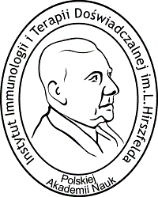 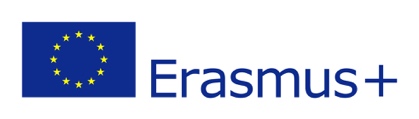 